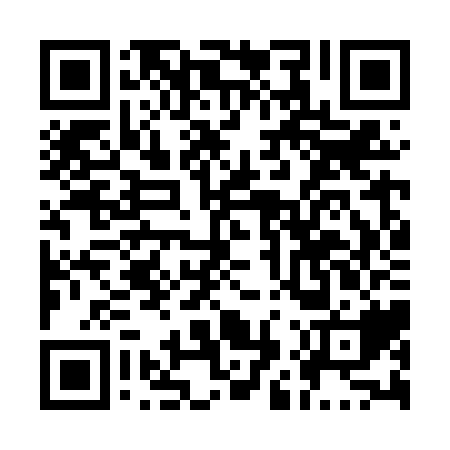 Ramadan times for Cache-Trois, Quebec, CanadaMon 11 Mar 2024 - Wed 10 Apr 2024High Latitude Method: Angle Based RulePrayer Calculation Method: Islamic Society of North AmericaAsar Calculation Method: HanafiPrayer times provided by https://www.salahtimes.comDateDayFajrSuhurSunriseDhuhrAsrIftarMaghribIsha11Mon5:255:256:5212:414:386:316:317:5912Tue5:225:226:5012:414:396:336:338:0013Wed5:205:206:4812:414:416:346:348:0214Thu5:185:186:4612:404:426:366:368:0415Fri5:165:166:4412:404:436:376:378:0516Sat5:145:146:4212:404:446:396:398:0717Sun5:115:116:3912:394:466:416:418:0918Mon5:095:096:3712:394:476:426:428:1019Tue5:075:076:3512:394:486:446:448:1220Wed5:055:056:3312:394:496:456:458:1421Thu5:025:026:3112:384:516:476:478:1622Fri5:005:006:2912:384:526:486:488:1723Sat4:584:586:2712:384:536:506:508:1924Sun4:554:556:2412:374:546:516:518:2125Mon4:534:536:2212:374:556:536:538:2326Tue4:504:506:2012:374:566:546:548:2427Wed4:484:486:1812:374:586:566:568:2628Thu4:464:466:1612:364:596:576:578:2829Fri4:434:436:1412:365:006:596:598:3030Sat4:414:416:1212:365:017:007:008:3231Sun4:384:386:1012:355:027:027:028:331Mon4:364:366:0712:355:037:047:048:352Tue4:344:346:0512:355:047:057:058:373Wed4:314:316:0312:345:057:077:078:394Thu4:294:296:0112:345:077:087:088:415Fri4:264:265:5912:345:087:107:108:436Sat4:244:245:5712:345:097:117:118:457Sun4:214:215:5512:335:107:137:138:478Mon4:194:195:5312:335:117:147:148:489Tue4:164:165:5112:335:127:167:168:5010Wed4:144:145:4912:325:137:177:178:52